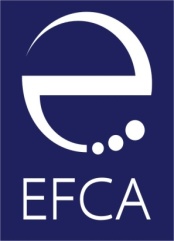 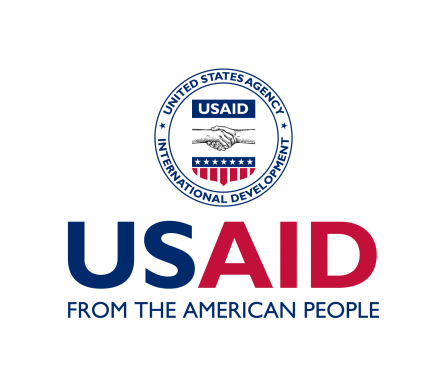 ФОНД ЕВРАЗИЯ ЦЕНТРАЛЬНОЙ АЗИИ В  ТАДЖИКИСТАНЕ ОБЪЯВЛЯЕТ ОБ ОТКРЫТОМ КОНКУРСЕ ПО ПОИСКУ ЭКСПЕРТА/ТРЕНЕРА ПО СОЦИАЛЬНОМУ МАРКЕТИНГУ И КОММУНИКАЦИЯМ В РАМКАХ ПРОЕКТА «ИНИЦИАТИВА В ПОДДЕРЖКУ ЭФФЕКТИВНОГО УПРАВЛЕНИЯ»КОНКУРС ОТКРЫТ ДЛЯ  ЭКСПЕРТОВ ИЗ ТАДЖИКИСТАНА И ДРУГИХ СТРАН, ВЛАДЕЮЩИХ ТАДЖИКСКИМ ИЛИ РУССКИМ ЯЗЫКАМИСведения о заказчике: Фонд Евразия Центральной Азии (ФЕЦА)Фонд Евразия Центральной Азии (ФЕЦА) -  общественная организация, основанная в регионе в 2005 году. ФЕЦА мобилизует общественные и частные ресурсы, помогая гражданам принимать активное участие в построении собственного будущего посредством укрепления местных сообществ и повышения гражданского и экономического благосостояния. Фонд Евразия Центральной Азии продолжает деятельность Фонда Евразия как местный институт. Фонд Евразия – частная некоммерческая организация, с 1993 года инвестирует в инициативы, направленные на повышение гражданской активности, развитие частного предпринимательства, образования и государственного управления в Центральной Азии. Получить более полную информацию о программах ФЕЦА и ознакомиться со списком членов совета попечителей можно на сайте: http://www.ef-ca.tj.Сведения о проекте  «Инициатива в поддержку эффективного управления (ИПЭУ)»Проект «Инициатива в поддержку эффективного управления (ИПЭУ)», финансируемый Агентством США по Международному Развитию (USAID) реализуется Фондом Евразия Центральной Азии (ФЕЦА) в Казахстане и Таджикистане.  Проект представляет собой многофазовую программу финансирования для некоммерческих организаций (в виде грантов) для продвижения инициатив по эффективному управлению в сфере государственного управления, при сотрудничестве с гражданским обществом. На сегодняшний день грантополучателями проекта являются 12 неправительственных организаций в Таджикистане, которые совместно с представителями государственных органов стремятся улучшить качество социальных и медицинских услуг для уязвимых групп населения.Техническое задание для эксперта Основная цель привлечения эксперта по социальному маркетингу и коммуникациям заключается в том, чтобы достичь устойчивых результатов грантовых проектов через получение поддержки и привлечение внимания к проблемам и решениям, предлагаемым в рамках проектов, среди целевой аудитории и широкой общественности. Для достижения данной цели, ФЕЦА ставит перед экспертом следующие задачи: Провести трехдневный тренинг по социальному маркетингу и коммуникациям для НПО-грантополучателей проекта;Предоставить НПО  - участникам тренинга индивидуальные консультации/наставничество для практического внедрения полученных знаний и решения индивидуальных задач в течение шести недель после завершения тренинга. Общее количество часов сопровождения – 20-25 часов.Объем работы тренера подразумевает: Этап 1 – Проведение трехдневного тренинга в г. Душанбе (Таджикистан). Срок выполнения задания – конец июня - начало июля 2017 года (точные даты будут согласованы с тренером и участниками).В рамках первого этапа, ожидается, что тренер выполнит следующий объем работ:Разработает детальную программу тренинга, которая будет предварительно согласована с заказчиком; Разработает пакет методических материалов для участников в электронном виде; Проведет трехдневный тренинг для НПО Таджикистана на русском языке (24 академических часов). По завершению тренинга все материалы предоставит заказчику, включая презентации, модуль тренинга, фотографии, раздаточный материал (в электронном виде).Предварительный список тем, которые предлагается изучить в ходе проведения тренинга (может меняться по усмотрению тренера и согласованию с ФЕЦА):Социальный маркетинг и коммуникации (пиар);Стратегия маркетинга;Взаимодействие со СМИ;Продвижение в интернете (в т.ч. в социальных сетях)Продающие истории, фото, видео.В случае, если все темы нет возможности охватить во время тренинга, есть вероятность организации дополнительных вебинаров, в ходе сопровождения после тренинга для интересующихся НПО.  ВАЖНО: Тренинг должен быть построен в интерактивном формате, с применением таких методов, как групповые работы, ролевые игры, презентации, самообучение и прочее, с преобладанием практической отработки навыков над теорией. Кроме того, по результатам тренинга эксперту необходимо составить и предоставить заказчику отчет о проведении тренинга, с содержательным анализом полученных результатов, успехов и того, что не удалось достичь. Анализ необходимо сделать, в том числе, на основе пре/пост тестов или анкет обратной связи. Этап 2 – Пост-тренинговое сопровождение НПО – участников тренинга в течение 6 недель после завершения тренинга. Срок реализации данного этапа – июль-август 2017 года (в зависимости от даты проведения тренинга).Сопровождение подразумевает собой поддержку участников во внедрении полученных знаний в текущие грантовые проекты, решение индивидуальных задач через наставничество и индивидуальные консультации. Перед оказанием сопровождения, эксперту необходимо провести интервью с представителями НПО и определить план сопровождения для каждой организации.  Сопровождение может происходить в виде групповых Скайп звонков и вебинаров, индивидуальных консультаций через интернет, WhatsApp, Viber, редактирования документов, разработанных организациями, прочее. Общее количество часов сопровождения – 20-25 часов.Ожидается, что в результате сопровождения у каждой организации будет разработан следующий пакет материалов, готовый к активному использованию:Маркетинговый план на 6 месяцев;Маркетинговые материалы; Активные сайты и/или страницы в социальных сетях.ВАЖНО: По результатам сопровождения тренеру необходимо предоставить заказчику отчет. В результате тренинга и сопровождения, мы ожидаем, что организации:Приобретут навыки продвижения своих проектов среди целевых аудиторий и широкой общественности, разработают план конкретных действий;Расширят присутствие своей организации и проекта в Интернете;Начнут применять разнообразные новые формы продвижения проекта и организации;Приобретут навыки построения взаимовыгодного сотрудничества со СМИ, начнут активные действия в данном направлении. ВАЖНО: объем работы эксперта – тренера может быть изменен по согласованию с тренером для построения наиболее эффективной работы и достижения ожидаемых результатов. Компетенции эксперта Ожидается, что эксперт/тренер будет обладать следующими профессиональными и личностными квалификациями: Профессиональные компетенции:Практический опыт в маркетинге, в т.ч. социальном маркетинге, общий опыт 10 и более лет;Опыт работы в социальных проектах;Опыт и знания в сфере проведения маркетинговых исследований;Опыт проведения тренингов и консультаций по маркетингу, коммуникациям, социальному маркетингу;Знание специфики региона (Таджикистан, Центральная Азия).Личные качества:Умение донести сложные термины и понятия доступным и понятным языком;Умение активно слушать, внимательное отношение к потребностям других людейХаризма и лидерские качества;Уважительный и вежливый стиль в общении;Гибкость.Документы на участие в конкурсе Для участия в конкурсе заявителям необходимо предоставить в ФЕЦА следующий пакет документов: Титульный лист с контактными данными, включая сотовый телефон, номер WhatsApp, Viber и пр., а также адресом проживания тренера (страна, город);Резюме, в том числе список успешных маркетинговых кампаний с обозначением достигнутых результатов, ссылки на материалы кампаний в Интернете;Перечень проведенных тренингов, консультаций, с указанием темы, заказчика (по возможности) и сроков; Предварительная программа двухдневного тренинга, рекомендации по организации сопровождения;Рекомендательные письма (или контакты рекомендателей);Ссылки или отсканированные статьи в СМИ, в которых имеются цитаты, данные об эксперте и его работе;Ссылки/копии, разработанных экспертом маркетинговых материалов, видео-роликов, баннеров и прочее;Смета расходов в долларах США (необходимо обозначить суммы гонорара за тренинг и пост-тренинговое сопровождение, а также рассчитать приблизительную стоимость, связанную с логистикой). Критерии отбора экспертаЭксперт-тренер будет отбираться на основе следующих критериев: Опыт и квалификации эксперта – 30% Качество предлагаемой программы тренинга – 20% Опыт в проведении тренингов и консультаций по теме – 20%Стоимость услуг – 20% Техническое соответствие заявки требованиям конкурса – 10% Отбор будет осуществлен в два этапа: 1) выбор финалистов на основе представленных заявок; 2) выбор победителя на основе интервью по Скайпу или по телефону. ФЕЦА оставляет за собой право не выбирать никого из заявителей, в случае несоответствия ожиданиям и требованиям конкурса, либо выбрать несколько победителей, между которыми будем распределен объем работ. КонтактыПо всем вопросам Вы можете обращаться к консультанту проекта Найденовой Ирине, по электронной почте irina@ef-ca.org, директору программы ИПЭУ в Таджикистане Ильхому Макхамбаеву по электронной почте: ilhom@ef-ca.tj.